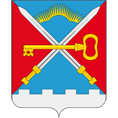 ПОСТАНОВЛЕНИЕАДМИНИСТРАЦИИ СЕЛЬСКОГО ПОСЕЛЕНИЯ АЛАКУРТТИ КАНДАЛАКШСКОГО РАЙОНАот11.01.2021№1О внесении изменений в «Порядок учета бюджетных и денежных обязательств получателей средств бюджета сельского поселения Алакуртти Кандалакшского района, утвержденного постановлением от 11.11.2019г. № 152 (в ред. Постановления № 193 от 09.12.2019г.)О внесении изменений в «Порядок учета бюджетных и денежных обязательств получателей средств бюджета сельского поселения Алакуртти Кандалакшского района, утвержденного постановлением от 11.11.2019г. № 152 (в ред. Постановления № 193 от 09.12.2019г.)О внесении изменений в «Порядок учета бюджетных и денежных обязательств получателей средств бюджета сельского поселения Алакуртти Кандалакшского района, утвержденного постановлением от 11.11.2019г. № 152 (в ред. Постановления № 193 от 09.12.2019г.)О внесении изменений в «Порядок учета бюджетных и денежных обязательств получателей средств бюджета сельского поселения Алакуртти Кандалакшского района, утвержденного постановлением от 11.11.2019г. № 152 (в ред. Постановления № 193 от 09.12.2019г.)О внесении изменений в «Порядок учета бюджетных и денежных обязательств получателей средств бюджета сельского поселения Алакуртти Кандалакшского района, утвержденного постановлением от 11.11.2019г. № 152 (в ред. Постановления № 193 от 09.12.2019г.)В соответствии со статьей 219 Бюджетного кодекса Российской Федерации, в целях определения порядка учета органом Федерального казначейства бюджетных и денежных обязательств получателей средств бюджета сельского поселения Алакуртти Кандалакшского районап о с т а н о в л я ю:В соответствии со статьей 219 Бюджетного кодекса Российской Федерации, в целях определения порядка учета органом Федерального казначейства бюджетных и денежных обязательств получателей средств бюджета сельского поселения Алакуртти Кандалакшского районап о с т а н о в л я ю:В соответствии со статьей 219 Бюджетного кодекса Российской Федерации, в целях определения порядка учета органом Федерального казначейства бюджетных и денежных обязательств получателей средств бюджета сельского поселения Алакуртти Кандалакшского районап о с т а н о в л я ю:В соответствии со статьей 219 Бюджетного кодекса Российской Федерации, в целях определения порядка учета органом Федерального казначейства бюджетных и денежных обязательств получателей средств бюджета сельского поселения Алакуртти Кандалакшского районап о с т а н о в л я ю:В соответствии со статьей 219 Бюджетного кодекса Российской Федерации, в целях определения порядка учета органом Федерального казначейства бюджетных и денежных обязательств получателей средств бюджета сельского поселения Алакуртти Кандалакшского районап о с т а н о в л я ю:1. Приостановить до 31 декабря 2021г. включительно действие абзацев 2 и 3 пункта 8, абзацев 1 и 5 пункта 12, абзацев 7 и 8 пункта 14, абзаца 4 пункта 16 «Порядка учета бюджетных и денежных обязательств получателей средств бюджета сельского поселения Алакуртти Кандалакшского района», утвержденного постановлением администрации с.п.Алакуртти от 11.11.2019г. № 152,в редакции постановления от 09.12.2019г. № 193, в части формирования сведений о бюджетном обязательстве и постановке на учет бюджетного обязательства, возникшего на основании извещения об осуществлении закупки.1. Приостановить до 31 декабря 2021г. включительно действие абзацев 2 и 3 пункта 8, абзацев 1 и 5 пункта 12, абзацев 7 и 8 пункта 14, абзаца 4 пункта 16 «Порядка учета бюджетных и денежных обязательств получателей средств бюджета сельского поселения Алакуртти Кандалакшского района», утвержденного постановлением администрации с.п.Алакуртти от 11.11.2019г. № 152,в редакции постановления от 09.12.2019г. № 193, в части формирования сведений о бюджетном обязательстве и постановке на учет бюджетного обязательства, возникшего на основании извещения об осуществлении закупки.1. Приостановить до 31 декабря 2021г. включительно действие абзацев 2 и 3 пункта 8, абзацев 1 и 5 пункта 12, абзацев 7 и 8 пункта 14, абзаца 4 пункта 16 «Порядка учета бюджетных и денежных обязательств получателей средств бюджета сельского поселения Алакуртти Кандалакшского района», утвержденного постановлением администрации с.п.Алакуртти от 11.11.2019г. № 152,в редакции постановления от 09.12.2019г. № 193, в части формирования сведений о бюджетном обязательстве и постановке на учет бюджетного обязательства, возникшего на основании извещения об осуществлении закупки.1. Приостановить до 31 декабря 2021г. включительно действие абзацев 2 и 3 пункта 8, абзацев 1 и 5 пункта 12, абзацев 7 и 8 пункта 14, абзаца 4 пункта 16 «Порядка учета бюджетных и денежных обязательств получателей средств бюджета сельского поселения Алакуртти Кандалакшского района», утвержденного постановлением администрации с.п.Алакуртти от 11.11.2019г. № 152,в редакции постановления от 09.12.2019г. № 193, в части формирования сведений о бюджетном обязательстве и постановке на учет бюджетного обязательства, возникшего на основании извещения об осуществлении закупки.1. Приостановить до 31 декабря 2021г. включительно действие абзацев 2 и 3 пункта 8, абзацев 1 и 5 пункта 12, абзацев 7 и 8 пункта 14, абзаца 4 пункта 16 «Порядка учета бюджетных и денежных обязательств получателей средств бюджета сельского поселения Алакуртти Кандалакшского района», утвержденного постановлением администрации с.п.Алакуртти от 11.11.2019г. № 152,в редакции постановления от 09.12.2019г. № 193, в части формирования сведений о бюджетном обязательстве и постановке на учет бюджетного обязательства, возникшего на основании извещения об осуществлении закупки.2. Настоящее постановление вступает в силу с момента подписания.2. Настоящее постановление вступает в силу с момента подписания.2. Настоящее постановление вступает в силу с момента подписания.2. Настоящее постановление вступает в силу с момента подписания.2. Настоящее постановление вступает в силу с момента подписания.3. Опубликовать настоящее постановление на официальном сайте администрации.3. Опубликовать настоящее постановление на официальном сайте администрации.3. Опубликовать настоящее постановление на официальном сайте администрации.3. Опубликовать настоящее постановление на официальном сайте администрации.3. Опубликовать настоящее постановление на официальном сайте администрации.4. Контроль за выполнением постановления оставляю за собой.4. Контроль за выполнением постановления оставляю за собой.4. Контроль за выполнением постановления оставляю за собой.4. Контроль за выполнением постановления оставляю за собой.4. Контроль за выполнением постановления оставляю за собой.Врио  главы администрациисельского поселении Алакуртти                                                            Л.М.Зайцев               Врио  главы администрациисельского поселении Алакуртти                                                            Л.М.Зайцев               Врио  главы администрациисельского поселении Алакуртти                                                            Л.М.Зайцев               Врио  главы администрациисельского поселении Алакуртти                                                            Л.М.Зайцев               Врио  главы администрациисельского поселении Алакуртти                                                            Л.М.Зайцев               